Ecole de Musique Associative Intercommunale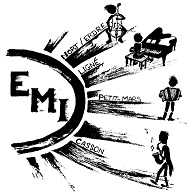 de Nort-Sur-Erdre, Ligné, Petit-Mars, CassonRECRUTEUn(e) professeur de guitare électrique / accompagnement / basse et musiques actuellesLe poste :Au sein de l’école de musique associative EMI Nort sur Erdre / Ligné / Petit-Mars / Casson, vous exercerez le poste de professeur de guitare électrique et d’accompagnement en cours individuels et/ou collectifs et idéalement de basse. Vous devrez également diriger un atelier de musiques actuelles et participer au parcours découverte. L’ensemble de ces cours correspond à un volume horaire hebdomadaire de minimum 3h20 + 40h d’intervention en milieu scolaire pour un(e) titulaire du DUMI. Vous participerez aussi à la vie associative de l’école ainsi qu’aux différents projets pédagogiques (saison culturelle, réunions pédagogiques, concerts…)Date de début du contrat : 1er septembre 2018Type de  contrat : CDD d’un an avec possibilité de CDIProfil :Expérience similaire en enseignement souhaitéeTitulaire du DE / DEM / DUMI (ou équivalent)Compétences :Pratique instrumentale et artistique quasi professionnelle Etre ouvert à différents stylesAssurer le suivi et l’orientation des élèvesBonnes capacités relationnelles et d’écouteCréativitéRigueur et organisationAssiduité, ponctualité, réactivitéAptitude à l’autonomieÊtre force de propositionCapacité à mener un travail en équipe et à participer à la constitution de projets communs/ transversauxRémunération – Contrat :Salaire basé sur le temps de travail hebdomadaire. Contrat régit par la convention collective de l’animation. Mutuelle collectiveVeuillez envoyer votre Curriculum Vitae et votre lettre de motivation par courriel                                        à l’attention de Sandy DELAPORTE – Coordinatrice : coordination@ecoledemusique-emi.com